МАРШРУТНЫЙ ЛИСТ      Ф.И. уч-сяМАРШРУТНЫЙ ЛИСТ      Ф.И. уч-сяМАРШРУТНЫЙ ЛИСТ      Ф.И. уч-сяМАРШРУТНЫЙ ЛИСТ      Ф.И. уч-сяУчительУчительОнлайнПроект  вар 1Группа 1(красные)1.Какаим образом выполнить деление дробей2.Какие числа называются взаимно обратными? 3. Как поделить смешанные числа? Вычислите1) а)  б)   в)   г) 12:2)а) 1 б) 4 в)  г) Количество верно решённых примеров«5» - 7-8 верно решённых примеров«4» - 5-6 верно решённых примеров«3» - 3-4 верно решённых примеровОЦЕНКАГруппа 1(красные)1.Какаим образом выполнить деление дробей2.Какие числа называются взаимно обратными? 3. Как поделить смешанные числа? Вычислите1) а)  б)   в)   г) 12:2)а) 1 б) 4 в)  г) Количество верно решённых примеров«5» - 7-8 верно решённых примеров«4» - 5-6 верно решённых примеров«3» - 3-4 верно решённых примеровОЦЕНКАГруппа 1Выполните задание  01 Математика , 6 кл. раздел 6.04 «Дроби» Деление дробей 6.04.13– контрольная работаШкала оценивания: От 90%  выполнения верно – «5»От 70 %  выполнения – «4»От 50 % выполнения – «3»Ниже 50% выполнения – «2»ОценкаГруппа 1Выполните задания и проверьте по эталону.Шкала оценивания:оценка: «5» - если 6  примеров решены, верно; «4» - если решены  верно 5  примеров, «3» - если решены верно 3-4 примера.ОЦЕНКАМАРШРУТНЫЙ ЛИСТ      Ф.И. уч-сяМАРШРУТНЫЙ ЛИСТ      Ф.И. уч-сяМАРШРУТНЫЙ ЛИСТ      Ф.И. уч-сяМАРШРУТНЫЙ ЛИСТ      Ф.И. уч-сяУчительОнлайнОнлайнПроект  вар 2Группа 1(красные)1.Какаим образом выполнить деление дробей2.Какие числа называются взаимно обратными? 3. Как поделить смешанные числа?  Вычислите1) а)  б)   в)   г) 12:2)а) 1 б) 4 в)  г) Количество верно решённых примеров«5» - 7-8 верно решённых примеров«4» - 5-6 верно решённых примеров«3» - 3-4 верно решённых примеровОЦЕНКАГруппа 1Выполните задание  01 Математика , 6 кл. раздел 6.04 «Дроби» Деление дробей 6.04.13– контрольная работаШкала оценивания: От 90%   выполнения верно – «5»От 70 %     выполнения – «4»От 50 % выполнения – «3»Ниже 50% выполнения – «2»ОценкаГруппа 1Выполните задание  01 Математика , 6 кл. раздел 6.04 «Дроби» Деление дробей 6.04.13– контрольная работаШкала оценивания: От 90%   выполнения верно – «5»От 70 %     выполнения – «4»От 50 % выполнения – «3»Ниже 50% выполнения – «2»ОценкаГруппа 1Выполните задания и проверьте по эталону.Шкала оценивания:оценка: «5» - если все 6  примеров решены, верно; «4» - если решены  верно 5  примеров, «3» - если решены верно 3-4 примера. ОЦЕНКАМАРШРУТНЫЙ ЛИСТ      Ф.И. уч-сяМАРШРУТНЫЙ ЛИСТ      Ф.И. уч-сяМАРШРУТНЫЙ ЛИСТ      Ф.И. уч-сяМАРШРУТНЫЙ ЛИСТ      Ф.И. уч-сяМАРШРУТНЫЙ ЛИСТ      Ф.И. уч-сяМАРШРУТНЫЙ ЛИСТ      Ф.И. уч-сяОнлайнПроектУчительГруппа 3Выполните задание  01 Математика , 6 кл. раздел 6.04 «Дроби» Деление дробей 6.04.13– контрольная работаШкала оценивания: От 90%   выполнения верно – «5»От 70 %     выполнения – «4»От 50 % выполнения – «3»Ниже 50% выполнения – «2»ОценкаГруппа 3Выполнить задания в тетради.Критерии оценивания. За правильное выполнение задания№1 – 3балла №2 – 3 балла  № 3 – каждое задание -1балл«5» - от 6 баллов«4» - от 5 баллов«3» - от 3 баллов Ваша задача не решить всё, а набрать как можно больше баллов !!! УДАЧИ.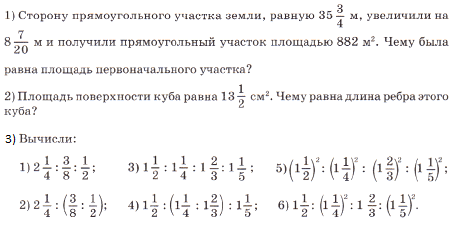 Проверка работы осуществляется на следующем этапе.Количество баллов, оценка - Группа 3Проверка работы по эталонуКакие вопросы возникли в ходе выполнения работы?Выполняем работу над ошибкамиЗаданиеВыполнить действия.Каждый пример – 3 баллаКоличество баллов - 